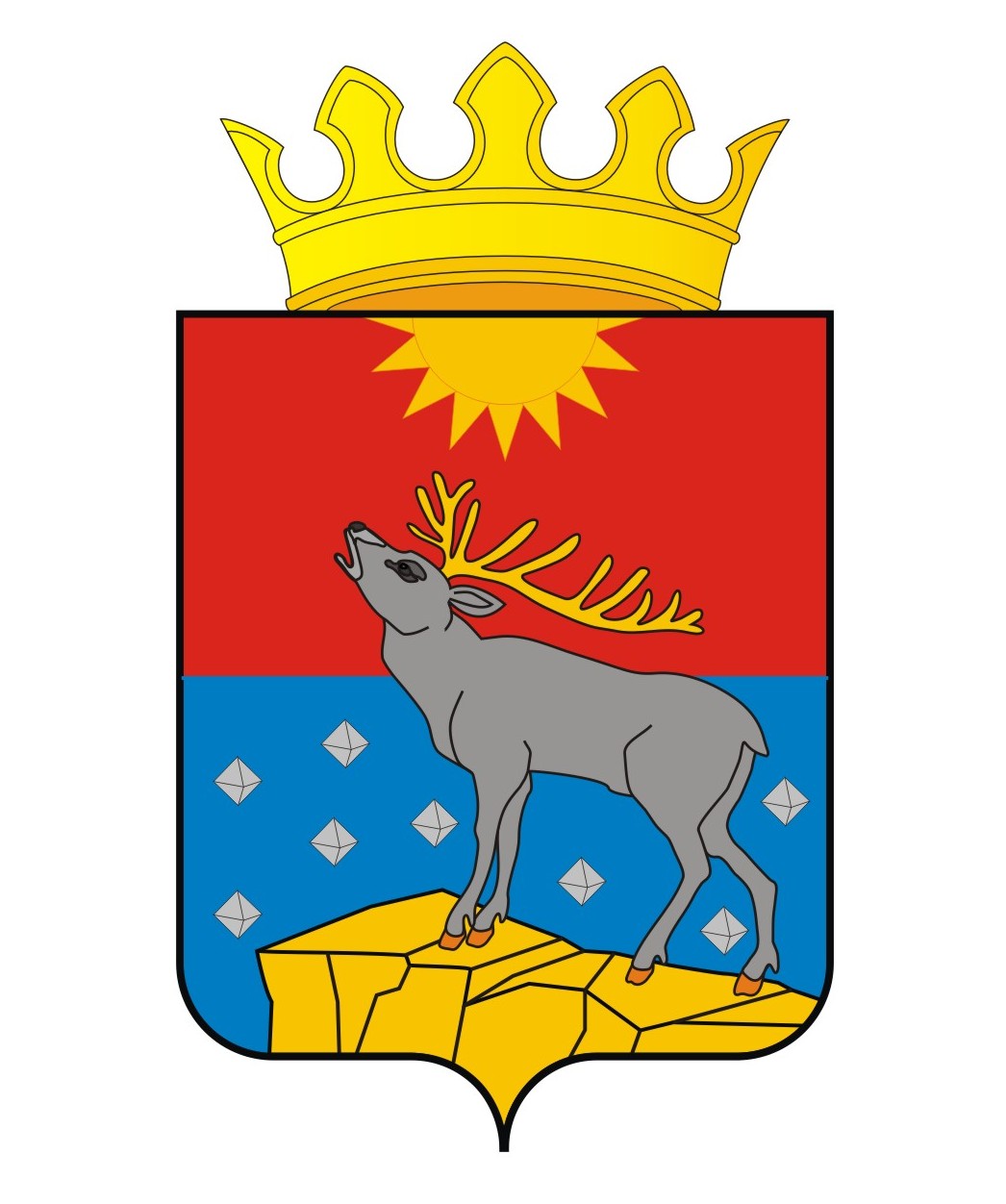 АДМИНИСТРАЦИЯ КРАСНОВИШЕРСКОГОМУНИЦИПАЛЬНОГО РАЙОНАПЕРМСКОГО КРАЯП О С Т А Н О В Л Е Н И Е__.__.___											№ _____Об утверждении реестра мест (площадок) накопления твердых коммунальных отходов расположенных на территории Красновишерского городского округа Пермского края и схем расположения контейнерных площадокВ соответствии с Федеральным законом от 24 июня . № 89-ФЗ «Об отходах производства и потребления», Федеральным законом от 6 октября . № 131-ФЗ «Об общих принципах организации местного самоуправления в Российской Федерации», пунктом 3 постановления Правительства Российской Федерации от 31 августа . № 1039 «Об утверждении Правил обустройства мест (площадок) накопления твердых коммунальных отходов и ведения их реестра», законом Пермского края от 25 марта 2019 г. № 371-ПК «Об образовании нового муниципального образования Красновишерский городской округ»Администрация Красновишерского муниципального района ПОСТАНОВЛЯЕТ:1. Утвердить прилагаемые реестр мест (площадок) накопления твердых коммунальных отходов расположенных на территории Красновишерского городского округа Пермского края и схемы расположения контейнерных площадок.2. Обнародовать настоящее постановление в Муниципальном бюджетном районном учреждении культуры «Красновишерская межпоселенческая централизованная библиотечная система» и разместить на официальном сайте Красновишерского городского округа.3. Признать утратившими силу следующие постановления администрации Красновишерского муниципального района:- № 587-гп от 28.12.2018 «Об утверждении реестра мест (площадок) накопления твердых коммунальных отходов расположенных на территории Красновишерского городского поселения Пермского края и схем расположения контейнерных площадок»;- № 92- гп от 07.03.2019 «О внесении изменений в реестр мест (площадок) накопления твердых коммунальных отходов, расположенных на территории Красновишерского городского поселения Пермского края и схемы расположения контейнерных площадок, утвержденные постановлением администрации Красновишерского муниципального района от 28 декабря . № 587-гп.4. Признать утратившими силу постановления администраций сельских поселений Красновишерского муниципального района:- № 137 от 27.12.2018 г. «Об утверждении схемы и реестра мест (площадок) накопления твердых коммунальных отходов расположенных на территории Верх-Язьвинского сельского поселения»;- № 50 от 28.12.2018 г. «Об утверждении схемы и реестра мест (площадок) накопления твердых коммунальных отходов расположенных на территории Вишерогорского сельского поселения Красновишерского муниципального района Пермского края»;- № 4 от 09.01.2019 г. «Об утверждении схемы и реестра мест (площадок) накопления твердых коммунальных отходов расположенных на территории Вайского сельского поселения Красновишерского муниципального района Пермского края»;- № 1 от 21.01.2019 г. «Об утверждении схемы и реестра мест (площадок) накопления твердых коммунальных отходов расположенных на территории Усть-Язьвинского сельского поселения Красновишерского муниципального района Пермского края». 5. Контроль за исполнением данного постановления возложить на заместителя главы Красновишерского муниципального района.Глава муниципального района -глава администрацииКрасновишерскогомуниципального района						Е.В. ВерещагинПриложениек постановлениюадминистрацииКрасновишерскогомуниципального районаот                    № РЕЕСТРмест (площадок) накопления твердых коммунальных отходов, расположенныхна территории Красновишерского городского округа Пермского края№ п/пАдресВладелецОтходообразователиОтходообразователиТипТипУстанов-лено контей-неров (шт)Необхо-димо контей-неров (шт)Твердое основа-ниеТвердое основа-ниеОбъем контей-нераОбъем контей-нераОграждениеОграждениеПлощадь контей-нерной площадкиПлощадь контей-нерной площадки1Красновишерский городской округ,г. Красновишерск,ул. К.Маркса, д.19Администрация Красновишерского муниципального района Пермского края, 618592, Пермский край, Красновишерский район, г. Красновишерск, ул. Дзержинского, 6а ОГРН 1025902269029ИНН 5941000202КПП 591901001мкд ул. К.Маркса, д. 9, 11, 13, 15, 21, 30, 30а, 32, 34, 36ул. Куйбышева, д. 2,4мкд ул. К.Маркса, д. 9, 11, 13, 15, 21, 30, 30а, 32, 34, 36ул. Куйбышева, д. 2,4не обустроеннаяне обустроенная33нетнет0,750,75нетнет12122Красновишерский городской округ,г. Красновишерск,ул. К.Маркса, д.40Администрация Красновишерского муниципального района Пермского края, 618592, Пермский край, Красновишерский район, г.Красновишерск, ул. Дзержинского, 6а ОГРН 1025902269029ИНН 5941000202КПП 591901001мкд ул. К.Маркса, д. 36, 38, 40, 42мкд ул. К.Маркса, д. 36, 38, 40, 42не обустроеннаяне обустроенная22нетнет0,750,75нетнет10103Красновишерский городской округ,г. Красновишерск,ул. Берзина, д. 5Администрация Красновишерского муниципального района Пермского края, 618592, Пермский край, Красновишерский район, г. Красновишерск, ул. Дзержинского, 6а ОГРН 1025902269029ИНН 5941000202КПП 591901001мкд. ул. Берзина, д. 1, 2, 3, 4, 5, 6, 7 
ул. Победы, д. 6, 8, 
ул. Куйбышева д. 6, 6а, 8мкд. ул. Берзина, д. 1, 2, 3, 4, 5, 6, 7 
ул. Победы, д. 6, 8, 
ул. Куйбышева д. 6, 6а, 8не обустроеннаяне обустроенная45дада0,750,75нетнет18184Красновишерский городской округ,г. Красновишерск,ул. Победы, д. 12Администрация Красновишерского муниципального района Пермского края, 618592, Пермский край, Красновишерский район, г. Красновишерск, ул. Дзержинского, 6а ОГРН 1025902269029ИНН 5941000202КПП 591901001мкд ул. Победы, д. 5, 11, 12, 13, 15, 17, 19, 20а, 21
ул. Советская, д.21, 
ул. Новая, д. с 1 - 26мкд ул. Победы, д. 5, 11, 12, 13, 15, 17, 19, 20а, 21
ул. Советская, д.21, 
ул. Новая, д. с 1 - 26типоваятиповая34дада0,750,75дада15155Красновишерский городской округ,г. Красновишерск,ул. Победы, д. 25Администрация Красновишерского муниципального района Пермского края, 618592, Пермский край, Красновишерский район, г. Красновишерск, ул. Дзержинского, 6а ОГРН 1025902269029ИНН 5941000202КПП 591901001мкд ул. Победы, д. 16а, 20, 23, 25, 27мкд ул. Победы, д. 16а, 20, 23, 25, 27типоваятиповая12дада0,750,75дада10106Красновишерский городской округ,г. Красновишерск,ул. Новая, д. 31Администрация Красновишерского муниципального района Пермского края, 618592, Пермский край, Красновишерский район, г. Красновишерск, ул. Дзержинского, 6а ОГРН 1025902269029ИНН 5941000202КПП 591901001мкд ул. Новая, д. с 27 - 47мкд ул. Новая, д. с 27 - 47не обустроеннаяне обустроенная33нетнет0,750,75нетнет12127Красновишерский городской округ,г. Красновишерск,ул. Комсомольская, д. 43Администрация Красновишерского муниципального района Пермского края, 618592, Пермский край, Красновишерский район, г. Красновишерск, ул. Дзержинского, 6а ОГРН 1025902269029ИНН 5941000202КПП 591901001мкд ул. Комсомольская,д. с 21 - 47, 
ул. Матросова,д. 35а, 42, 44, 45, 47, 46, 50, 53, 39, 41, 43, 49, 51мкд ул. Комсомольская,д. с 21 - 47, 
ул. Матросова,д. 35а, 42, 44, 45, 47, 46, 50, 53, 39, 41, 43, 49, 51не обустроеннаяне обустроенная23нетнет0,750,75нетнет12128Красновишерский городской округ,г. Красновишерск,ул. Северная, д. 9Администрация Красновишерского муниципального района Пермского края, 618592, Пермский край, Красновишерский район, г. Красновишерск, ул. Дзержинского, 6а ОГРН 1025902269029ИНН 5941000202КПП 591901001мкд ул. Северная, д. 2, 4, 5, 6, 7, 8, 9, 10, 12, 13, 14, 15, 16, 17, 18, 19, 19а, 20, 22
ул. Чкалова, д. 11, 12, 13, 14, 16, 17, 18, 19, 20, 21, 22, 23, 24мкд ул. Северная, д. 2, 4, 5, 6, 7, 8, 9, 10, 12, 13, 14, 15, 16, 17, 18, 19, 19а, 20, 22
ул. Чкалова, д. 11, 12, 13, 14, 16, 17, 18, 19, 20, 21, 22, 23, 24не обустроеннаяне обустроенная44нетнет0,750,75нетнет15159Красновишерский городской округ,г. Красновишерск,ул. СовхознаяАдминистрация Красновишерского муниципального района Пермского края, 618592, Пермский край, Красновишерский район, г. Красновишерск, ул. Дзержинского, 6а ОГРН 1025902269029ИНН 5941000202КПП 591901001мкд, частн. сектор ул. Беляева, д. 1, 2, 3, 4, 5, 6, 7, 8, 10,
ул. 9 Пятилетки, д. 1, 1а, 2, 3, 5, 6, 7, 8, 9, 10, 11, 12, 13, 14, 15, 16, 17, 19
ул. Совхозная, д. 1, 2, 3, 4, 5, 5амкд, частн. сектор ул. Беляева, д. 1, 2, 3, 4, 5, 6, 7, 8, 10,
ул. 9 Пятилетки, д. 1, 1а, 2, 3, 5, 6, 7, 8, 9, 10, 11, 12, 13, 14, 15, 16, 17, 19
ул. Совхозная, д. 1, 2, 3, 4, 5, 5ане обустроеннаяне обустроенная34нетнет0,750,75нетнет151510Красновишерский городской округ,г. Красновишерск,ул. Матросова, д. 35Администрация Красновишерского муниципального района Пермского края, 618592, Пермский край, Красновишерский район, г. Красновишерск, ул. Дзержинского, 6а ОГРН 1025902269029ИНН 5941000202КПП 591901001мкд, част. сект. ул. Матросова, д. 21, 22, 23, 24, 25, 26, 27, 28, 29, 30, 32, 33, 34, 35, 36, 37, 38 ул. Чкалова, д. 25, 26, 27, 28, 29, 30а, 31, 32, 32а, 34, 35, 36, 37, 37а, 38, 39а, 39, 41, 43мкд, част. сект. ул. Матросова, д. 21, 22, 23, 24, 25, 26, 27, 28, 29, 30, 32, 33, 34, 35, 36, 37, 38 ул. Чкалова, д. 25, 26, 27, 28, 29, 30а, 31, 32, 32а, 34, 35, 36, 37, 37а, 38, 39а, 39, 41, 43не обустроеннаяне обустроенная22нетнет0,750,75нетнет101011Красновишерский городской округ,г. Красновишерск,ул. Дзержинского, д. 43Администрация Красновишерского муниципального района Пермского края, 618592, Пермский край, Красновишерский район, г. Красновишерск, ул. Дзержинского, 6а ОГРН 1025902269029ИНН 5941000202КПП 591901001мкд ул. Дзержинского, д. 39, 41, 43,
ул. Коммунистическая, д. 29, 30, 31, 32
ул. Чкалова,д. с 1а - 10, 
ул. Матросова, д. с 1а - 10мкд ул. Дзержинского, д. 39, 41, 43,
ул. Коммунистическая, д. 29, 30, 31, 32
ул. Чкалова,д. с 1а - 10, 
ул. Матросова, д. с 1а - 10не обустроеннаяне обустроенная12нетнет0,750,75нетнет101012Красновишерский городской округ,г. Красновишерск,ул. Молодежная, д. 5Администрация Красновишерского муниципального района Пермского края, 618592, Пермский край, Красновишерский район, г. Красновишерск, ул. Дзержинского, 6а ОГРН 1025902269029ИНН 5941000202КПП 591901001мкд ул. Молодежная, д. 1, 2, 3, 4, 5
ул. Сплавщиков, д. 12, 14, 16мкд ул. Молодежная, д. 1, 2, 3, 4, 5
ул. Сплавщиков, д. 12, 14, 16типоваятиповая44дада0,750,75дада151513Красновишерский городской округ,г. Красновишерск,ул. Молодежная, д. 9Администрация Красновишерского муниципального района Пермского края, 618592, Пермский край, Красновишерский район, г.  Красновишерск, ул. Дзержинского, 6а ОГРН 1025902269029ИНН 5941000202КПП 591901001мкд ул. Молодежная, д. 6, 7, 8, 9, 
ул. Сплавщиков, д. 15, 16, 17, 17/1, 18, 19 мкд ул. Молодежная, д. 6, 7, 8, 9, 
ул. Сплавщиков, д. 15, 16, 17, 17/1, 18, 19 типоваятиповая55дада0,750,75дада181814Красновишерский городской округ,г. Красновишерск,ул. Космонавтов, д. 4Администрация Красновишерского муниципального района Пермского края, 618592, Пермский край, Красновишерский район, г. Красновишерск, ул. Дзержинского, 6а ОГРН 1025902269029ИНН 5941000202КПП 591901001мкд ул. Космонав-тов, д. 1, 2, 3, 4, 5, 6, 8, 9
ул. Морчанская, д. 78, 80мкд ул. Космонав-тов, д. 1, 2, 3, 4, 5, 6, 8, 9
ул. Морчанская, д. 78, 80не обустроеннаяне обустроенная44дада0,750,75нетнет151515Красновишерский городской округ,г. Красновишерск,ул. Приисковая, д. 5Администрация Красновишерского муниципального района Пермского края, 618592, Пермский край, Красновишерский район, г. Красновишерск, ул. Дзержинского, 6а ОГРН 1025902269029ИНН 5941000202КПП 591901001част. сект. ул. Приисковая, д. 6, 7, 8, 9, 10, 14, 18, 19, 20, 21, 22, 23, 24, 26, 27, 28, 29,  31, 32, 44, 45, 47част. сект. ул. Приисковая, д. 6, 7, 8, 9, 10, 14, 18, 19, 20, 21, 22, 23, 24, 26, 27, 28, 29,  31, 32, 44, 45, 47типоваятиповая24дада0,750,75дада151516Красновишерский городской округ,г. Красновишерск,ул. Приисковая, д. 37Администрация Красновишерского муниципального района Пермского края, 618592, Пермский край, Красновишерский район, г. Красновишерск, ул. Дзержинского, 6а ОГРН 1025902269029ИНН 5941000202КПП 591901001част. сектор ул. Приисковая, д. 1, 2, 3, 4, 11, 12, 13, 14, 15, 16, 17, 33, 34, 35, 37, 38, 39, 40, 42част. сектор ул. Приисковая, д. 1, 2, 3, 4, 11, 12, 13, 14, 15, 16, 17, 33, 34, 35, 37, 38, 39, 40, 42не обустроеннаяне обустроенная12дада0,750,75нетнет101017Красновишерский городской округ,г. Красновишерск,ул. Дзержинского, д.51Администрация Красновишерского муниципального района Пермского края, 618592, Пермский край, Красновишерский район, г. Красновишерск, ул. Дзержинского, 6а ОГРН 1025902269029ИНН 5941000202КПП 591901001мкд ул. Лоскутова, д. 28а, 28, 29, 29а, 26б, 31а, 32
ул. Коммунисти-ческая, д. 33, 34, 35, 37, 38, 39, 40, 42, 44
ул. Дзержинского, д. 47, 49, 51, 53, 55ул. Сплавщиков, д. 4, 6, 7, 10мкд ул. Лоскутова, д. 28а, 28, 29, 29а, 26б, 31а, 32
ул. Коммунисти-ческая, д. 33, 34, 35, 37, 38, 39, 40, 42, 44
ул. Дзержинского, д. 47, 49, 51, 53, 55ул. Сплавщиков, д. 4, 6, 7, 10не обустроеннаяне обустроенная23нетнет0,750,75нетнет121218Красновишерский городской округ,г. Красновишерск,ул. Дзержинского, д. 30Администрация Красновишерского муниципального района Пермского края, 618592, Пермский край, Красновишерский район, г. Красновишерск, ул. Дзержинского, 6а ОГРН 1025902269029ИНН 5941000202КПП 591901001мкд ул. Коммунис-тическая, д. 13а, 14а, 15, 16, 17, 19, 20,21, 22, 23, 24, 25, 26, 27
ул. Дзержинского, д. 25, 27, 29, 30, 31, 33, 35, 35а, 36, 37
ул. Комсомольская, д. с 1- 10мкд ул. Коммунис-тическая, д. 13а, 14а, 15, 16, 17, 19, 20,21, 22, 23, 24, 25, 26, 27
ул. Дзержинского, д. 25, 27, 29, 30, 31, 33, 35, 35а, 36, 37
ул. Комсомольская, д. с 1- 10не обустроеннаяне обустроенная12нетнет0,750,75нетнет101019Красновишерский городской округ,г. Красновишерск,ул. Гагарина, д. 87Администрация Красновишерского муниципального района Пермского края, 618592, Пермский край, Красновишерский район, г. Красновишерск, ул. Дзержинского, 6а ОГРН 1025902269029ИНН 5941000202КПП 591901001мкд ул. Гагарина, д. 83, 85, 84, 86, 87, 88, 89, 90, 92мкд ул. Гагарина, д. 83, 85, 84, 86, 87, 88, 89, 90, 92типоваятиповая55дада0,750,75дада181820Красновишерский городской округ,г. Красновишерск,ул. К.Маркса, д. 25Администрация Красновишерского муниципального района Пермского края, 618592, Пермский край, Красновишерский район, г. Красновишерск, ул. Дзержинского, 6а ОГРН 1025902269029ИНН 5941000202КПП 591901001мкд ул. К. Маркса, д. 23, 25ул. Гагарина, д. 78, 80, 82мкд ул. К. Маркса, д. 23, 25ул. Гагарина, д. 78, 80, 82не обустроеннаяне обустроенная33дада0,750,75нетнет121221Красновишерский городской округ,г. Красновишерск,ул. Победы, д.1Администрация Красновишерского муниципального района Пермского края, 618592, Пермский край, Красновишерский район, г. Красновишерск, ул. Дзержинского, 6а ОГРН 1025902269029ИНН 5941000202КПП 591901001мкд ул. Победы, д. 1ул. Лоскутова, д. 1а, 6, 6а, 8, 9а, 10, 11, 12, 12а, 14, 15а, 16, 17, 18, 19, 20, 21, 22, 23, 24, 25, 26, 27мкд ул. Победы, д. 1ул. Лоскутова, д. 1а, 6, 6а, 8, 9а, 10, 11, 12, 12а, 14, 15а, 16, 17, 18, 19, 20, 21, 22, 23, 24, 25, 26, 27типоваятиповая34дада0,750,75дада151522Красновишерский городской округ,г. Красновишерск,ул. Дзержинского, д. 21Администрация Красновишерского муниципального района Пермского края, 618592, Пермский край, Красновишерский район, г. Красновишерск, ул. Дзержинского, 6а ОГРН 1025902269029ИНН 5941000202КПП 591901001мкд ул. Лоскутова, 7, 5ул. Победы, д. 2
ул. Коммунистическая, д. 8, 10
ул. Дзержинского, д. 17 мкд ул. Лоскутова, 7, 5ул. Победы, д. 2
ул. Коммунистическая, д. 8, 10
ул. Дзержинского, д. 17 типоваятиповая55дада0,750,75дада181823Красновишерский городской округ,г. Красновишерск,ул. Лоскутова, д.2Администрация Красновишерского муниципального района Пермского края, 618592, Пермский край, Красновишерский район, г. Красновишерск, ул. Дзержинского, 6а ОГРН 1025902269029ИНН 5941000202КПП 591901001мкд ул. Лоскутова, 1, 2, 3, 4, 5
ул. Береговая, 5, 7мкд ул. Лоскутова, 1, 2, 3, 4, 5
ул. Береговая, 5, 7не обустроеннаяне обустроенная55нетнет0,750,75нетнет181824Красновишерский городской округ,г. Красновишерск,ул. Дзержинского, д.13Администрация Красновишерского муниципального района Пермского края, 618592, Пермский край, Красновишерский район, г. Красновишерск, ул. Дзержинского, 6а ОГРН 1025902269029ИНН 5941000202КПП 591901001мкд ул. Дзержинского, д. 11, 13, 15
ул. Коммунистическая, д. 2, 4, 6мкд ул. Дзержинского, д. 11, 13, 15
ул. Коммунистическая, д. 2, 4, 6не обустроеннаяне обустроенная33дада0,750,75нетнет121225Красновишерский городской округ,г. Красновишерск,ул. Дзержинского, д.16Администрация Красновишерского муниципального района Пермского края, 618592, Пермский край, Красновишерский район, г. Красновишерск, ул. Дзержинского, 6а ОГРН 1025902269029ИНН 5941000202КПП 591901001мкд ул. Дзержинского, д. 14, 16, 18
ул. Гагарина, д.75, 77, 78мкд ул. Дзержинского, д. 14, 16, 18
ул. Гагарина, д.75, 77, 78не обустроеннаяне обустроенная23нетнет0,750,75нетнет121226Красновишерский городской округ,г. Красновишерск,ул. Дзержинского, д.20Администрация Красновишерского муниципального района Пермского края, 618592, Пермский край, Красновишерский район, г. Красновишерск, ул. Дзержинского, 6а ОГРН 1025902269029ИНН 5941000202КПП 591901001мкд ул. Дзержинского, д. 20
ул. Гагарина, д. 79, 80, 82мкд ул. Дзержинского, д. 20
ул. Гагарина, д. 79, 80, 82не обустроеннаяне обустроенная23нетнет0,750,75нетнет121227Красновишерский городской округ,г. Красновишерск,ул. Советская, д.8Администрация Красновишерского муниципального района Пермского края, 618592, Пермский край, Красновишерский район, г. Красновишерск, ул. Дзержинского, 6а ОГРН 1025902269029ИНН 5941000202КПП 591901001мкд ул. Советская, 8, 13, 14, 16, 17, 18, 20
ул. Куйбышева, д. 12, 14, 16мкд ул. Советская, 8, 13, 14, 16, 17, 18, 20
ул. Куйбышева, д. 12, 14, 16типоваятиповая55дада0,750,75дада181828Красновишерский городской округ,г. Красновишерск,  ул. Советская, 4Администрация Красновишерского муниципального района Пермского края, 618592, Пермский край, Красновишерский район, г. Красновишерск, ул. Дзержинского, 6а ОГРН 1025902269029ИНН 5941000202КПП 591901001мкд ул. Советская, д. 4, 6, 7, 5, 4амкд ул. Советская, д. 4, 6, 7, 5, 4атиповаятиповая23дада0,750,75дада121229Красновишерский городской округ,г. Красновишерск,ул. Советская, 3Администрация Красновишерского муниципального района Пермского края, 618592, Пермский край, Красновишерский район, г. Красновишерск, ул. Дзержинского, 6а ОГРН 1025902269029ИНН 5941000202КПП 591901001мкд ул. Советская, д. 9, 9а, 10, 11, 12,3мкд ул. Советская, д. 9, 9а, 10, 11, 12,3типоваятиповая35дада0,750,75дада181830Красновишерский городской округ,г. Красновишерск,ул. Спортивная, 18Администрация Красновишерского муниципального района Пермского края, 618592, Пермский край, Красновишерский район, г. Красновишерск, ул. Дзержинского, 6а ОГРН 1025902269029ИНН 5941000202КПП 591901001мкд ул. Спортивная, д. 3, 5, 7, 9, 11, 13, 18, 24, 22, 20, 16, 18
ул. К.Маркса, 4, 6, 8, 10, 12, 14мкд ул. Спортивная, д. 3, 5, 7, 9, 11, 13, 18, 24, 22, 20, 16, 18
ул. К.Маркса, 4, 6, 8, 10, 12, 14типоваятиповая45дада0,750,75дада181831Красновишерский городской округ,г. Красновишерск,ул. Советская, 1Администрация Красновишерского муниципального района Пермского края, 618592, Пермский край, Красновишерский район, г. Красновишерск, ул. Дзержинского, 6а ОГРН 1025902269029ИНН 5941000202КПП 591901001мкд ул. Спортивная, 14, 12
ул. Советская, д. 1, 2мкд ул. Спортивная, 14, 12
ул. Советская, д. 1, 2типоваятиповая45дада0,750,75дада181832Красновишерский городской округ,г. Красновишерск,ул. Спортивная, 2аАдминистрация Красновишерского муниципального района Пермского края, 618592, Пермский край, Красновишерский район, г. Красновишерск, ул. Дзержинского, 6а ОГРН 1025902269029ИНН 5941000202КПП 591901001мкд ул. Спортивная, 2а, 2, 1а, 1б, 4, 6, 8, 10мкд ул. Спортивная, 2а, 2, 1а, 1б, 4, 6, 8, 10не обустроеннаяне обустроенная24дада0,750,75нетнет151533Красновишерский городской округ,г. Красновишерск,ул. Строителей, 18Администрация Красновишерского муниципального района Пермского края, 618592, Пермский край, Красновишерский район, г. Красновишерск, ул. Дзержинского, 6а ОГРН 1025902269029ИНН 5941000202КПП 591901001мкд, ул. Строителей, д. 6, 8, 10, 12, 14, 16, 18мкд, ул. Строителей, д. 6, 8, 10, 12, 14, 16, 18не обустроеннаяне обустроенная23дада0,750,75нетнет121234Красновишерский городской округ,г. Красновишерск,ул. Толстого, 48Администрация Красновишерского муниципального района Пермского края, 618592, Пермский край, Красновишерский район, г. Красновишерск, ул. Дзержинского, 6а ОГРН 1025902269029ИНН 5941000202КПП 591901001мкд ул. Толстого, 36, 37, 39, 44, 46, 48, 50, 52
ул. Строителей, д. 3, 5, 7, 9, 11, 13, 15мкд ул. Толстого, 36, 37, 39, 44, 46, 48, 50, 52
ул. Строителей, д. 3, 5, 7, 9, 11, 13, 15типоваятиповая55дада0,750,75дада181835Красновишерский городской округ,г. Красновишерск,ул. Толстого, 38аАдминистрация Красновишерского муниципального района Пермского края, 618592, Пермский край, Красновишерский район, г. Красновишерск, ул. Дзержинского, 6а ОГРН 1025902269029ИНН 5941000202КПП 591901001мкд, ул. Толстого, д. 27, 29, 31, 32, 33, 34, 35, 36, 38, 38а
ул. Островского, 25, 27, 31, 34, 36, 38, 40мкд, ул. Толстого, д. 27, 29, 31, 32, 33, 34, 35, 36, 38, 38а
ул. Островского, 25, 27, 31, 34, 36, 38, 40не обустроеннаяне обустроенная23дада0,750,75нетнет121236Красновишерский городской округ,г. Красновишерск,ул. Толстого, 12Администрация Красновишерского муниципального района Пермского края, 618592, Пермский край, Красновишерский район, г. Красновишерск, ул. Дзержинского, 6а ОГРН 1025902269029ИНН 5941000202КПП 591901001мкд, ул. Толстого, д. 12, 12а, 13, 15, 20, 22, 26, 28
ул. Островского, д. 19, 21, 23, 23а, 26, 27, 29, 30, 32
ул. Октябрьская, д. 3амкд, ул. Толстого, д. 12, 12а, 13, 15, 20, 22, 26, 28
ул. Островского, д. 19, 21, 23, 23а, 26, 27, 29, 30, 32
ул. Октябрьская, д. 3атиповаятиповая55дада0,750,75дада181837Красновишерский городской округ,г. Красновишерск,ул. Островского, 17Администрация Красновишерского муниципального района Пермского края, 618592, Пермский край, Красновишерский район, г. Красновишерск, ул. Дзержинского, 6а ОГРН 1025902269029ИНН 5941000202КПП 591901001мкд, ул. Островского, д. 6, 8, 9, 19, 21, 22
ул. Маяковского, д. 12, 14, 16, 18, 21, 23, 22, 24, 27, 25, 26мкд, ул. Островского, д. 6, 8, 9, 19, 21, 22
ул. Маяковского, д. 12, 14, 16, 18, 21, 23, 22, 24, 27, 25, 26не обустроеннаяне обустроенная33нетнет0,750,75нетнет121238Красновишерский городской округ,г. Красновишерск,ул. Островского, 1аАдминистрация Красновишерского муниципального района Пермского края, 618592, Пермский край, Красновишерский район, г. Красновишерск, ул. Дзержинского, 6а ОГРН 1025902269029ИНН 5941000202КПП 591901001мкд, ул. Островского, д. 1, 1а, 2, 3, 4, 6, 8
ул. Толстого, д. 1, 2, 3, 5, 7, 9мкд, ул. Островского, д. 1, 1а, 2, 3, 4, 6, 8
ул. Толстого, д. 1, 2, 3, 5, 7, 9не обустроеннаяне обустроенная23нетнет0,750,75нетнет101039Красновишерский городской округ,г. Красновишерск,ул. Октябрьская, 6Администрация Красновишерского муниципального района Пермского края, 618592, Пермский край, Красновишерский район, г. Красновишерск, ул. Дзержинского, 6а ОГРН 1025902269029ИНН 5941000202КПП 591901001мкд ул. Октябрьская, д. 6а, 
ул. Островского, д. 19, 20, 21, 22, 23, 23а, 24, 26, 28, 30, 32
ул. Маяковского, 17, 22, 23, 24, 25, 26, 28, 30, 31, 32, 33, 34 
ул. Пушкина, 1, 2, 4, 5
ул. Восточная, д. 1, 2, 4, 6, 27
ул. Уральская, д. 1, 2, 3, 4мкд ул. Октябрьская, д. 6а, 
ул. Островского, д. 19, 20, 21, 22, 23, 23а, 24, 26, 28, 30, 32
ул. Маяковского, 17, 22, 23, 24, 25, 26, 28, 30, 31, 32, 33, 34 
ул. Пушкина, 1, 2, 4, 5
ул. Восточная, д. 1, 2, 4, 6, 27
ул. Уральская, д. 1, 2, 3, 4не обустроеннаяне обустроенная55нетнет0,750,75нетнет181840Красновишерский городской округ,г. Красновишерск,ул. Пионерская, 6Администрация Красновишерского муниципального района Пермского края, 618592, Пермский край, Красновишерский район, г. Красновишерск, ул. Дзержинского, 6а ОГРН 1025902269029ИНН 5941000202КПП 591901001мкд, ул. Пионерская, 1, 1а, 3, 5, 6, 7, 9, 10, 11, 12мкд, ул. Пионерская, 1, 1а, 3, 5, 6, 7, 9, 10, 11, 12не обустроеннаяне обустроенная33нетнет0,750,75нетнет121241Красновишерский городской округ,г. Красновишерск,ул. Боровая, 4Администрация Красновишерского муниципального района Пермского края, 618592, Пермский край, Красновишерский район, г. Красновишерск, ул. Дзержинского, 6а ОГРН 1025902269029ИНН 5941000202КПП 591901001мкд, ул. Боровая, д. 1, 2, 3, 4, 5, 6, 7, 8, 9, 10, 11, 12а, 12б, 13, 14, 22мкд, ул. Боровая, д. 1, 2, 3, 4, 5, 6, 7, 8, 9, 10, 11, 12а, 12б, 13, 14, 22не обустроеннаяне обустроенная12нетнет0,750,75нетнет101042Красновишерский городской округ,г. Красновишерск,ул. СадоваяАдминистрация Красновишерского муниципального района Пермского края, 618592, Пермский край, Красновишерский район, г. Красновишерск, ул. Дзержинского, 6а ОГРН 1025902269029ИНН 5941000202КПП 591901001мкд, ул. Садовая, д. 1, 2, 4, 5, 6, 7, 8, 9, 11, 12, 13, 14, 15, 16, 17, 18, 19, 20, 21, 23мкд, ул. Садовая, д. 1, 2, 4, 5, 6, 7, 8, 9, 11, 12, 13, 14, 15, 16, 17, 18, 19, 20, 21, 23не обустроеннаяне обустроенная33нет нет 0,750,75нетнет121243Красновишерский городской округ,г. Красновишерск,ул. Железнодорожная, 4Администрация Красновишерского муниципального района Пермского края, 618592, Пермский край, Красновишерский район, г. Красновишерск, ул. Дзержинского, 6а ОГРН 1025902269029ИНН 5941000202КПП 591901001мкд, ул. Железнодорожная, д. 1, 3, 4, 5, 6, 8, 10, 12, 14,16, 18, 19,
17, 15, 13, 11, 9, 7, 5а
ул. 7 Ноября, д.  2, 3, 5, 6, 9, 10, 11, 12, 14, 15, 16, 17, 18, 19мкд, ул. Железнодорожная, д. 1, 3, 4, 5, 6, 8, 10, 12, 14,16, 18, 19,
17, 15, 13, 11, 9, 7, 5а
ул. 7 Ноября, д.  2, 3, 5, 6, 9, 10, 11, 12, 14, 15, 16, 17, 18, 19не обустроеннаяне обустроенная33нетнет0,750,75нетнет121244Красновишерский городской округ,г. Красновишерск,ул. 1-я Максима Горького, 26Администрация Красновишерского муниципального района Пермского края, 618592, Пермский край, Красновишерский район, г. Красновишерск, ул. Дзержинского, 6а ОГРН 1025902269029ИНН 5941000202КПП 591901001мкд ул. 1-я Максима Горького, д. 26, 33, 34мкд ул. 1-я Максима Горького, д. 26, 33, 34не обустроеннаяне обустроенная13нетнет0,750,75нетнет121245Красновишерский городской округ,г. Красновишерск,ул. Гагарина, 6аАдминистрация Красновишерского муниципального района Пермского края, 618592, Пермский край, Красновишерский район, г. Красновишерск, ул. Дзержинского, 6а ОГРН 1025902269029ИНН 5941000202КПП 591901001мкд, ул. Гагарина, д. 4а, 4, 6, 6а, 8амкд, ул. Гагарина, д. 4а, 4, 6, 6а, 8ане обустроеннаяне обустроенная22нетнет0,750,75нетнет101046Красновишерский городской округ,г. Красновишерск,ул. Свердлова, 7Администрация Красновишерского муниципального района Пермского края, 618592, Пермский край, Красновишерский район, г. Красновишерск, ул. Дзержинского, 6а ОГРН 1025902269029ИНН 5941000202КПП 591901001мкд, ул. Свердлова, д. 2, 4, 6, 7, 9, 10
ул. Гагарина, д. 29, 31, 33, 35мкд, ул. Свердлова, д. 2, 4, 6, 7, 9, 10
ул. Гагарина, д. 29, 31, 33, 35не обустроеннаяне обустроенная33нетнет0,750,75нетнет121247Красновишерский городской округ,г. Красновишерск,ул. Гагарина, 48Администрация Красновишерского муниципального района Пермского края, 618592, Пермский край, Красновишерский район, г. Красновишерск, ул. Дзержинского, 6а ОГРН 1025902269029ИНН 5941000202КПП 591901001мкд, ул. Гагарина, д. 48а, 50а, 50, 52, 53мкд, ул. Гагарина, д. 48а, 50а, 50, 52, 53не обустроеннаяне обустроенная12дада0,750,75нетнет101048Красновишерский городской округ,г. Красновишерск,ул. Гагарина, 58Администрация Красновишерского муниципального района Пермского края, 618592, Пермский край, Красновишерский район, г. Красновишерск, ул. Дзержинского, 6а ОГРН 1025902269029ИНН 5941000202КПП 591901001мкд, ул. Гагарина, 58, 60, 62
ул. К.Маркса, д. 1, 3, 4, 5, 7мкд, ул. Гагарина, 58, 60, 62
ул. К.Маркса, д. 1, 3, 4, 5, 7типоваятиповая33дада0,750,75дада121249Красновишерский городской округ,г. Красновишерск,ул. Школьная, 4Администрация Красновишерского муниципального района Пермского края, 618592, Пермский край, Красновишерский район, г. Красновишерск, ул. Дзержинского, 6а ОГРН 1025902269029ИНН 5941000202КПП 591901001мкд, ул. Школьная, д. 1, 2, 3, 4, 17, 19, 21,
ул. Спортивная, 15/1, 15/2, 17, 19, 21
ул. К. Маркса, д. 18, 20, 22, 24, 26, 28мкд, ул. Школьная, д. 1, 2, 3, 4, 17, 19, 21,
ул. Спортивная, 15/1, 15/2, 17, 19, 21
ул. К. Маркса, д. 18, 20, 22, 24, 26, 28не обустроеннаяне обустроенная35дада0,750,75нетнет181850Красновишерский городской округ,г. Красновишерск,ул. Красноармейская, 4Администрация Красновишерского муниципального района Пермского края, 618592, Пермский край, Красновишерский район, г. Красновишерск, ул. Дзержинского, 6а ОГРН 1025902269029ИНН 5941000202КПП 591901001мкд, ул. Красноармейская, д. с 1 по 7мкд, ул. Красноармейская, д. с 1 по 7не обустроеннаяне обустроенная34дада0,750,75нетнет151551Красновишерский городской округ,г. Красновишерск,ул. Вишерская, 1Администрация Красновишерского муниципального района Пермского края, 618592, Пермский край, Красновишерский район, г. Красновишерск, ул. Дзержинского, 6а ОГРН 1025902269029ИНН 5941000202КПП 591901001мкд, ул. Вишерская, д. с 1 по 8мкд, ул. Вишерская, д. с 1 по 8не обустроеннаяне обустроенная33дада0,750,75нетнет121252Красновишерский городской округ,г. Красновишерск,ул. Соликамское шоссе, 29Администрация Красновишерского муниципального района Пермского края, 618592, Пермский край, Красновишерский район, г. Красновишерск, ул. Дзержинского, 6а ОГРН 1025902269029ИНН 5941000202КПП 591901001мкд, ул. Соликамское шоссе, д. 18б, 22, 24, 26, 28, 28а, 29, 30, 31, 33, 34, 36, 37, 39, 40, 41, 43, 45, 47, 49, 51мкд, ул. Соликамское шоссе, д. 18б, 22, 24, 26, 28, 28а, 29, 30, 31, 33, 34, 36, 37, 39, 40, 41, 43, 45, 47, 49, 51не обустроеннаяне обустроенная23нетнет0,750,75нетнет121253Красновишерский городской округ,г. Красновишерск,ул. Яковлева, 12аАдминистрация Красновишерского муниципального района Пермского края, 618592, Пермский край, Красновишерский район, г.Красновишерск, ул. Дзержинского, 6а ОГРН 1025902269029ИНН 5941000202КПП 591901001мкд, ул. Яковлева, 2, 6, 8, 10, 11, 12, 14, 15, 16, 17, 18, 19, 20, 21мкд, ул. Яковлева, 2, 6, 8, 10, 11, 12, 14, 15, 16, 17, 18, 19, 20, 21не обустроеннаяне обустроенная33нетнет0,750,75нетнет121254Красновишерский городской округ,г. Красновишерск,ул. 1-го Мая, 3Администрация Красновишерского муниципального района Пермского края, 618592, Пермский край, Красновишерский район, г. Красновишерск, ул. Дзержинского, 6а ОГРН 1025902269029ИНН 5941000202КПП 591901001мкд, ул. 1-го Мая, д. 1а, 1б, 2, 2а, 2б, 3а, 4, 5, 6, 7, 8, 9, 15мкд, ул. 1-го Мая, д. 1а, 1б, 2, 2а, 2б, 3а, 4, 5, 6, 7, 8, 9, 15типоваятиповая55дада0,750,75дада181855Красновишерский городской округ,г. Красновишерск,ул. 1-го Мая, 17Администрация Красновишерского муниципального района Пермского края, 618592, Пермский край, Красновишерский район, г. Красновишерск, ул. Дзержинского, 6а ОГРН 1025902269029ИНН 5941000202КПП 591901001мкд, ул. 1-го Мая, д. 10, 12, 13, 14, 17, 17а, 19, 19а, 20, 22, 26, 28, 30, 32, 34мкд, ул. 1-го Мая, д. 10, 12, 13, 14, 17, 17а, 19, 19а, 20, 22, 26, 28, 30, 32, 34типоваятиповая44дада0,750,75дада151556Красновишерский городской округ,г. Красновишерск,ул. 1-го Мая, 21бАдминистрация Красновишерского муниципального района Пермского края, 618592, Пермский край, Красновишерский район, г. Красновишерск, ул. Дзержинского, 6а ОГРН 1025902269029ИНН 5941000202КПП 591901001мкд, ул. 1-го Мая, д. 21, 21а, 21б, 21в, 23, 25, 27, 29, 31, 34, 36, 37, 38, 39, 40, 41, 42, 43, 44, 45, 46мкд, ул. 1-го Мая, д. 21, 21а, 21б, 21в, 23, 25, 27, 29, 31, 34, 36, 37, 38, 39, 40, 41, 42, 43, 44, 45, 46не обустроеннаяне обустроенная22нетнет0,750,75нетнет101057Красновишерский городской округ,г. Красновишерск,ул. 8-го Марта, 32Администрация Красновишерского муниципального района Пермского края, 618592, Пермский край, Красновишерский район, г. Красновишерск, ул. Дзержинского, 6а ОГРН 1025902269029ИНН 5941000202КПП 591901001мкд, ул. 8-го Марта, д. 3, 5, 7, 8, 9, 9а, 10б, 11, 13, 14, 15, 16, 17, 18, 20, 22, 24, 26, 28, 30, 32, 34мкд, ул. 8-го Марта, д. 3, 5, 7, 8, 9, 9а, 10б, 11, 13, 14, 15, 16, 17, 18, 20, 22, 24, 26, 28, 30, 32, 34не обустроеннаяне обустроенная22нетнет0,750,75нетнет101058Красновишерский городской округ,г. Красновишерск,ул. Рабочая, 14Администрация Красновишерского муниципального района Пермского края, 618592, Пермский край, Красновишерский район, г. Красновишерск, ул. Дзержинского, 6а ОГРН 1025902269029ИНН 5941000202КПП 591901001мкд, ул. Рабочая, д. с 1 по 10, 14, 15мкд, ул. Рабочая, д. с 1 по 10, 14, 15не обустроеннаяне обустроенная22нетнет0,750,75нетнет101059Красновишерский городской округ,г. Красновишерск,ул. Сосновая, 4Администрация Красновишерского муниципального района Пермского края, 618592, Пермский край, Красновишерский район, г. Красновишерск, ул. Дзержинского, 6а ОГРН 1025902269029ИНН 5941000202КПП 591901001мкд, ул. Заводская, д. 1, 1а
ул. Сосновая, д. 1, 2, 3, 4, 5мкд, ул. Заводская, д. 1, 1а
ул. Сосновая, д. 1, 2, 3, 4, 5типоваятиповая44дада0,750,75дада151560Красновишерский городской округ,г. Красновишерск,ул. Заводская, 14Администрация Красновишерского муниципального района Пермского края, 618592, Пермский край, Красновишерский район, г. Красновишерск, ул. Дзержинского, 6а ОГРН 1025902269029ИНН 5941000202КПП 591901001мкд, ул. Заводская, д. 2, 4, 14, 16, 18мкд, ул. Заводская, д. 2, 4, 14, 16, 18не обустроеннаяне обустроенная44дада0,750,75нетнет151561Красновишерский городской округ,г. Красновишерск,ул. Дружбы, 1аАдминистрация Красновишерского муниципального района Пермского края, 618592, Пермский край, Красновишерский район, г. Красновишерск, ул. Дзержинского, 6а ОГРН 1025902269029ИНН 5941000202КПП 591901001мкд, ул. Дружбы, д. с 1 по 12, д. 1амкд, ул. Дружбы, д. с 1 по 12, д. 1атиповаятиповая33да да 0,750,75дада121262Красновишерский городской округ,г. Красновишерск,ул. Шевченко, 23Администрация Красновишерского муниципального района Пермского края, 618592, Пермский край, Красновишерский район, г. Красновишерск, ул. Дзержинского, 6а ОГРН 1025902269029ИНН 5941000202КПП 591901001мкд, част. сектор ул. Шевченко, д. 20, 21, 23, 24, 26, 28мкд, част. сектор ул. Шевченко, д. 20, 21, 23, 24, 26, 28не обустроеннаяне обустроенная22дада0,750,75нетнет101063Красновишерский городской округ,г. Красновишерск,ул. Шевченко, 2Администрация Красновишерского муниципального района Пермского края, 618592, Пермский край, Красновишерский район, г. Красновишерск, ул. Дзержинского, 6а ОГРН 1025902269029ИНН 5941000202КПП 591901001ул. Шевченко, д. 1, 2, 3, 4, 5, 8, 9, 11ул. Луначарского, 7, 8, 11,13ул. Шевченко, д. 1, 2, 3, 4, 5, 8, 9, 11ул. Луначарского, 7, 8, 11,13типоваятиповая45нетнет0,750,75дада181864Красновишерский городской округ,г. Красновишерск,ул. Окулова, 31Администрация Красновишерского муниципального района Пермского края, 618592, Пермский край, Красновишерский район, г. Красновишерск, ул. Дзержинского, 6а ОГРН 1025902269029ИНН 5941000202КПП 591901001мкд, частн. сектор ул. Окулова, д. 22, 22а, 25-29, 31, 35, 36, 37, 39мкд, частн. сектор ул. Окулова, д. 22, 22а, 25-29, 31, 35, 36, 37, 39не обустроеннаяне обустроенная22нетнет0,750,75нетнет101065Красновишерский городской округ,г. Красновишерск,ул. Луначарского, 20Администрация Красновишерского муниципального района Пермского края, 618592, Пермский край, Красновишерский район, г. Красновишерск, ул. Дзержинского, 6а ОГРН 1025902269029ИНН 5941000202КПП 591901001мкд, част. сектор ул. Луначарского, д. 6, 8, 10, 12, 14, 16, 17, 18, 19, 19а, 20, 21, 23, 25, 27, 29, 31мкд, част. сектор ул. Луначарского, д. 6, 8, 10, 12, 14, 16, 17, 18, 19, 19а, 20, 21, 23, 25, 27, 29, 31не обустроеннаяне обустроенная22нетнет0,750,75нетнет101066Красновишерский городской округ, п. Сейсмопартия, ул. ГеофизиковАдминистрация Красновишерского муниципального района Пермского края, 618592, Пермский край, Красновишерский район, г. Красновишерск, ул. Дзержинского, 6а ОГРН 1025902269029ИНН 5941000202КПП 591901001мкд, ул. Геофизиков, д. с 1 по 17мкд, ул. Геофизиков, д. с 1 по 17не обустроеннаяне обустроенная33нетнет0,750,75нетнет121267Красновишерский городской округ,г. Красновишерск,ул. Мира, 15Администрация Красновишерского муниципального района Пермского края, 618592, Пермский край, Красновишерский район, г. Красновишерск, ул. Дзержинского, 6а ОГРН 1025902269029ИНН 5941000202КПП 591901001мкд, ул. Мира, д. 16,17, 
ул. Яборова, д. 15, 18, 20, 22, 24мкд, ул. Мира, д. 16,17, 
ул. Яборова, д. 15, 18, 20, 22, 24не обустроеннаяне обустроенная44нетнет0,750,75нетнет151568Красновишерский городской округ,г. Красновишерск,ул. Мира, 8 (клуб)Администрация Красновишерского муниципального района Пермского края, 618592, Пермский край, Красновишерский район, г. Красновишерск, ул. Дзержинского, 6а ОГРН 1025902269029ИНН 5941000202КПП 591901001мкд, ул. Мира, д. 16, 18, 20, 23мкд, ул. Мира, д. 16, 18, 20, 23не обустроеннаяне обустроенная22нетнет0,750,75нетнет101069Красновишерский городской округ,г. Красновишерск,ул. Мира, 22Администрация Красновишерского муниципального района Пермского края, 618592, Пермский край, Красновишерский район, г. Красновишерск, ул. Дзержинского, 6а ОГРН 1025902269029ИНН 5941000202КПП 591901001мкд, ул. Мира, д. 19, 22, 24, 
ул. Яборова, д. 25, 27мкд, ул. Мира, д. 19, 22, 24, 
ул. Яборова, д. 25, 27не обустроеннаяне обустроенная22нетнет0,750,75нетнет101070Красновишерский городской округ,г. Красновишерск,ул. Нефтяников, 20Администрация Красновишерского муниципального района Пермского края, 618592, Пермский край, Красновишерский район, г. Красновишерск, ул. Дзержинского, 6а ОГРН 1025902269029ИНН 5941000202КПП 591901001мкд, ул. Нефтяников, 6, 8, 10, 20, 22, 24мкд, ул. Нефтяников, 6, 8, 10, 20, 22, 24не обустроеннаяне обустроенная22нетнет0,750,75нетнет101071Красновишерский городской округ,г. Красновишерск,ул. Маршала Жукова, 1Администрация Красновишерского муниципального района Пермского края, 618592, Пермский край, Красновишерский район, г. Красновишерск, ул. Дзержинского, 6а ОГРН 1025902269029ИНН 5941000202КПП 591901001мкд ул. Жукова, д. 9, 10, 11, 13, 15мкд ул. Жукова, д. 9, 10, 11, 13, 15не обустроеннаяне обустроенная23нетнет0,750,75нетнет121272Красновишерский городской округ,г. Красновишерск,ул. Яборова, 13Администрация Красновишерского муниципального района Пермского края, 618592, Пермский край, Красновишерский район, г. Красновишерск, ул. Дзержинского, 6а ОГРН 1025902269029ИНН 5941000202КПП 591901001Мкд ул. Яборова,  д. 17, 19, 20, 21, 21а, 22, 24Мкд ул. Яборова,  д. 17, 19, 20, 21, 21а, 22, 24не обустроеннаяне обустроенная33нетнет0,750,75нетнет121273Красновишерский городской округ,г. Красновишерск,ул. Маршала Жукова, 27Администрация Красновишерского муниципального района Пермского края, 618592, Пермский край, Красновишерский район, г. Красновишерск, ул. Дзержинского, 6а ОГРН 1025902269029ИНН 5941000202КПП 591901001ул. Маршала Жукова, д. 16, 17, 18, 19, 20, 21, 22, 23, 25, 27ул. Маршала Жукова, д. 16, 17, 18, 19, 20, 21, 22, 23, 25, 27не обустроеннаяне обустроенная22нетнет0,750,75нетнет101074Красновишерский городской округ,г. Красновишерск,ул. Яборова, 23Администрация Красновишерского муниципального района Пермского края, 618592, Пермский край, Красновишерский район, г. Красновишерск, ул. Дзержинского, 6а ОГРН 1025902269029ИНН 5941000202КПП 591901001мкд, частный сектор ул. Яборова,  д. 1, 2, 3, 4, 5, 6, 9, 10, 11, 12, 13, 14, 15, 16, 18мкд, частный сектор ул. Яборова,  д. 1, 2, 3, 4, 5, 6, 9, 10, 11, 12, 13, 14, 15, 16, 18не обустроеннаяне обустроенная22нетнет0,750,75нетнет101075Красновишерский городской округ,г. Красновишерск,ул. Заводская, 11аАдминистрация Красновишерского муниципального района Пермского края, 618592, Пермский край, Красновишерский район, г. Красновишерск, ул. Дзержинского, 6а ОГРН 1025902269029ИНН 5941000202КПП 591901001мкд ул. Заводская, д. 8, 9, 10, 11, 11а, 12ул. Нефтяников, д. 2, 4, 5, 6мкд ул. Заводская, д. 8, 9, 10, 11, 11а, 12ул. Нефтяников, д. 2, 4, 5, 6типоваятиповая44дада0,750,75дада151576Красновишерский городской округ,г. Красновишерск,ул. Ващенко, 35Администрация Красновишерского муниципального района Пермского края, 618592, Пермский край, Красновишерский район, г. Красновишерск, ул. Дзержинского, 6а ОГРН 1025902269029ИНН 5941000202КПП 591901001мкд, ул. Ващенко, д. 30, 31, 32, 33, 35, 36, 37, 38мкд, ул. Ващенко, д. 30, 31, 32, 33, 35, 36, 37, 38типоваятиповая44дада0,750,75дада151577Красновишерский городской округ,г. Красновишерск,ул. Гагарина, 16аАдминистрация Красновишерского муниципального района Пермского края, 618592, Пермский край, Красновишерский район, г. Красновишерск, ул. Дзержинского, 6а ОГРН 1025902269029ИНН 5941000202КПП 591901001мкд ул. Гагарина, д. 16, 16а, 18, 20, 22мкд ул. Гагарина, д. 16, 16а, 18, 20, 22не обустроеннаяне обустроенная33нетнет0,750,75нетнет121278Красновишерский городской округ,г. Красновишерск,ул. Гагарина, 71Администрация Красновишерского муниципального района Пермского края, 618592, Пермский край, Красновишерский район, г. Красновишерск, ул. Дзержинского, 6а ОГРН 1025902269029ИНН 5941000202КПП 591901001мкд ул. Гагарина, д. 71, 72, 73, 74мкд ул. Гагарина, д. 71, 72, 73, 74типоваятиповая33дада0,750,75дада121279Красновишерский городской округ,г. Красновишерск,  ул. Северная, 33Администрация Красновишерского муниципального района Пермского края, 618592, Пермский край, Красновишерский район, г. Красновишерск, ул. Дзержинского, 6а ОГРН 1025902269029ИНН 5941000202КПП 591901001ул. Северная, д. 21, 23, 25, 26, 27, 28, 29, 31, 31а, 33, 40ул. Беляева, д. 2, 4, 6, 8, 10ул. Северная, д. 21, 23, 25, 26, 27, 28, 29, 31, 31а, 33, 40ул. Беляева, д. 2, 4, 6, 8, 10не обустроеннаяне обустроенная22нетнет0,750,75нетнет101080Красновишерский городской округ,п. БахариАдминистрация Красновишерского муниципального района Пермского края, 618592, Пермский край, Красновишерский район, г. Красновишерск, ул. Дзержинского, 6а ОГРН 1025902269029ИНН 5941000202КПП 591901001ул. Береговая, д. 6 ул. Полюдная, д. 8 ул. 9-е Мая, д. 6, 7ул. Береговая, д. 6 ул. Полюдная, д. 8 ул. 9-е Мая, д. 6, 7не обустроеннаяне обустроенная11нетнет0,750,75нетнет7781Красновишерский городской округ,г. Красновишерск,ул. Березниковская, 42Администрация Красновишерского муниципального района Пермского края, 618592, Пермский край, Красновишерский район, г. Красновишерск, ул. Дзержинского, 6а ОГРН 1025902269029ИНН 5941000202КПП 591901001ул. Березниковская, д. 35, 37, 40, 41, 42, 43, 45, 47, 50, 52, 53, 54, 55, 56, 57, 58, 60ул. Березниковская, д. 35, 37, 40, 41, 42, 43, 45, 47, 50, 52, 53, 54, 55, 56, 57, 58, 60не обустроеннаяне обустроенная11нетнет0,750,75нетнет7782Красновишерский городской округ,г. Красновишерск,ул. Березниковская, 18Администрация Красновишерского муниципального района Пермского края, 618592, Пермский край, Красновишерский район, г. Красновишерск, ул. Дзержинского, 6а ОГРН 1025902269029ИНН 5941000202КПП 591901001ул. Березниковская, д. 1, 2, 3, 4, 5, 6, 7, 8, 9, 11, 12, 13, 14, 15, 16, 18, 20, 22, 23, 26, 27, 32, 33, 36ул. Березниковская, д. 1, 2, 3, 4, 5, 6, 7, 8, 9, 11, 12, 13, 14, 15, 16, 18, 20, 22, 23, 26, 27, 32, 33, 36не обустроеннаяне обустроенная11нетнет0,750,75нетнет7783Красновишерский городской округ,г. Красновишерск,ул. Пристанская, 6аАдминистрация Красновишерского муниципального района Пермского края, 618592, Пермский край, Красновишерский район, г. Красновишерск, ул. Дзержинского, 6а ОГРН 1025902269029ИНН 5941000202КПП 591901001ул. Пристанская, д. 1, 3, 5, 6, 8, 10, 14, 16, 18, 20, 22ул. Пристанская, д. 1, 3, 5, 6, 8, 10, 14, 16, 18, 20, 22не обустроеннаяне обустроенная11нетнет0,750,75нетнет7784Красновишерский городской округ,г. Красновишерск,ул. Маяковского,8Администрация Красновишерского муниципального района Пермского края, 618592, Пермский край, Красновишерский район, г. Красновишерск, ул. Дзержинского, 6а ОГРН 1025902269029ИНН 5941000202КПП 591901001ул. Маяковского, д. 2, 3, 4, 5, 6, 7, 7а, 7б, 8, 9, 10, 10аул. Маяковского, д. 2, 3, 4, 5, 6, 7, 7а, 7б, 8, 9, 10, 10ане обустроеннаяне обустроенная12нетнет0,750,75нетнет101085Красновишерский городской округ,г. Красновишерск,ул. ЛеснаяАдминистрация Красновишерского муниципального района Пермского края, 618592, Пермский край, Красновишерский район, г. Красновишерск, ул. Дзержинского, 6а ОГРН 1025902269029ИНН 5941000202КПП 591901001мкд ул. Лесная, д. 39, 40, 45-64, 
ул. Геологов, с 5 по 14, 16, 17, 18, 20-27мкд ул. Лесная, д. 39, 40, 45-64, 
ул. Геологов, с 5 по 14, 16, 17, 18, 20-27не обустроеннаяне обустроенная33нетнет0,750,75нетнет121286Красновишерский городской округ,г. Красновишерск,ул. Сплавщиков, 2Администрация Красновишерского муниципального района Пермского края, 618592, Пермский край, Красновишерский район, г. Красновишерск, ул. Дзержинского, 6а ОГРН 1025902269029ИНН 5941000202КПП 591901001ул. Сплавщиков, д. 1, 2, 3, 5, 8ул. Морчанская, д. 40, 44, 46, 48, 62, 64, 66ул. Сплавщиков, д. 1, 2, 3, 5, 8ул. Морчанская, д. 40, 44, 46, 48, 62, 64, 66не обустроеннаяне обустроенная33нетнет0,750,75нетнет121287Красновишерский городской округ,г. Красновишерск,ул. Нефтяников, 18Администрация Красновишерского муниципального района Пермского края, 618592, Пермский край, Красновишерский район, г. Красновишерск, ул. Дзержинского, 6а ОГРН 1025902269029ИНН 5941000202КПП 591901001ул. Нефтяников, д. 18 ул. Нефтяников, д. 18 не обустроеннаяне обустроенная22нетнет0,750,75нетнет101088Красновишерский городской округ,г. Красновишерск,ул. К. Маркса, 29Администрация Красновишерского муниципального района Пермского края, 618592, Пермский край, Красновишерский район, г. Красновишерск, ул. Дзержинского, 6а ОГРН 1025902269029ИНН 5941000202КПП 591901001ул. К. Маркса, д. 27, 29, 31 ул. К. Маркса, д. 27, 29, 31 не обустроеннаяне обустроенная22нетнет0,750,75нетнет101089Красновишерский городской округ,г. Красновишерск,ул. Мира, 16 Администрация Красновишерского муниципального района Пермского края, 618592, Пермский край, Красновишерский район, г. Красновишерск, ул. Дзержинского, 6а ОГРН 1025902269029ИНН 5941000202КПП 591901001ул. Мира, д. 16, ул. Яборова д. 26ул. Мира, д. 16, ул. Яборова д. 26не обустроеннаяне обустроенная22нетнет0,750,75нетнет10109090Красновишерский городской округ,г. Красновишерск,ул. Гагарина, 64Индивидуальный предприниматель Гараева  Людмила ГеннадьевнаКафе «Ветлан» ул. Гагарина, 64,  Магазин № 23 «Костромской» ул. К.Маркса , 7а, Магазин № 1 «Юбилейный»  по ул. Гагарина, 64аКафе «Ветлан» ул. Гагарина, 64,  Магазин № 23 «Костромской» ул. К.Маркса , 7а, Магазин № 1 «Юбилейный»  по ул. Гагарина, 64аНе обустроеннаяНе обустроенная12нетнет11нетнет10109191Красновишерский городской округ,г. Красновишерск,ул. Советская, 2аМБДОУ детский сад № 15 «Сказка»МБДОУ детский сад № 15 «Сказка»обустроеннаяобустроенная2222дада1 1 дада10109292Красновишерский городской округ,г. Красновишерск,ул. Гагарина, 68МБОУ «Специальная (коррекционная) школа-интернат»МБОУ «Специальная (коррекционная) школа-интернат»обустроеннаяобустроенная1111дада1 1 дада779393Красновишерский городской округ,г. Красновишерск,ул. Соликамское шоссе, 9Отделение МВД России по Красновишерскому району (ГИБДД) Отделение МВД России по Красновишерскому району (ГИБДД)обустроеннаяобустроенная1111дада1 1 дада779494Красновишерский городской округ,г. Красновишерск,ул. Дзержинского, 6МБДОУ детский сад № 1 «Антошка»МБДОУ детский сад № 1 «Антошка»обустроеннаяобустроенная1111дада0,750,75дада229595Красновишерский городской округ,г. Красновишерск,ул. 1 Мая, 10аМБДОУ детский сад № 11 «Родничок»МБДОУ детский сад № 11 «Родничок»обустроенная обустроенная 1111дада0,750,75дада339696Красновишерский городской округ,г. Красновишерск,ул. Боровая, 14Администрация Красновишерского муниципального района Пермского края, 618592, Пермский край, Красновишерский район, г.Красновишерск, ул. Дзержинского, 6а ОГРН 1025902269029ул. Боровая, д. 13, 14, 22Не обустроеннаяНе обустроенная1111нетнет0,750,75нетнет10109797Красновишерский городской округ, с. Верх-Язьва, ул. Советская, 48Школа школаобустроеннаяобустроенная3333дада0,750,75дада18189898Красновишерский городской округ, г. Красновишерск, ул. Школьная, 5Школа № 8Школа № 8обустроеннаяобустроенная1111дада0,750,75нетнет24,524,59999Красновишерский городской округ, д. Паршакова, ул. Арвида Генетца, 20школашколаНе обустроеннаяНе обустроенная1111дада11нетнет3,23,2100100Красновишерский городской округ, с. Верх - Язьва, ул. Молодежная, 18децентрализованный способ сбора ТКОнаселениенетнет0044нетнет00нетнет00101101Красновишерский городской округ, с. Верх - Язьва, ул. Студенческая, 4децентрализованный способ сбора ТКОнаселениенетнет0044нетнет00нетнет00102102Красновишерский городской округ, с. Верх - Язьва, ул. Строителей, 19децентрализованный способ сбора ТКОнаселениенетнет0044нетнет00нетнет00103103Красновишерский городской округ, с. Верх - Язьва, ул. Советская, 29децентрализованный способ сбора ТКОнаселениенетнет0044нетнет00нетнет00104104Красновишерский городской округ, п. Цепел, ул. Ленина, 12децентрализованный способ сбора ТКОнаселениенетнет0044нетнет00нетнет00105105Красновишерский городской округ, п. Цепел, ул. Первомайская, 13децентрализованный способ сбора ТКОнаселениенетнет0044нетнет00нетнет00106106Красновишерский городской округ, п. Цепел, ул. Ленина, 2децентрализованный способ сбора ТКОнаселениенетнет0044нетнет00нетнет00107107Красновишерский городской округ, д. Паршакова, ул. Мира, 1децентрализованный способ сбора ТКОнаселениенетнет0044нетнет00нетнет00108108Красновишерский городской округ, д. Антипина, ул. Береговаядецентрализованный способ сбора ТКОнаселениенет нет 0044нетнет00нетнет00109109Красновишерский городской округ, д. Ванькова, ул. Центральная, 2децентрализованный способ сбора ТКОнаселениенетнет00нетнет00нетнет00110110Красновишерский городской округ, д. Бычина, ул. Новая, 17децентрализованный способ сбора ТКОнаселениенетнет00нетнет00нетнет00111111Красновишерский городской округ, п. Северный Колчим,ул. Советская, 5децентрализованный способ сбора ТКОнаселениенетнет0022нетнет00нетнет00112112Красновишерский городской округ, п. Северный Колчим,ул. Молодежная, 1децентрализованный способ сбора ТКОнаселениенетнет0022нетнет00нетнет00113113Красновишерский городской округ, п. Северный Колчим,ул. Коммунистическая, 1децентрализованный способ сбора ТКОнаселениенетнет0022нетнет00нетнет00114114Красновишерский городской округ, п. Северный Колчим,ул.  Ленина (у здания бывшей столовой)децентрализованный способ сбора ТКОнаселениенетнет0022нетнет00нетнет00115115Красновишерский городской округ, п. Северный Колчим,ул. Молодежная, 38децентрализованный способ сбора ТКОнаселениенетнет0022нетнет00нетнет00116116Красновишерский городской округ, п. Северный Колчим,ул. Новая, 13децентрализованный способ сбора ТКОнаселениенетнет0022нетнет00нетнет00117117Красновишерский городской округ, п. Северный Колчим,ул. Карла Маркса, 4децентрализованный способ сбора ТКОнаселениенетнет0022нетнет00нетнет00118118Красновишерский городской округ, с. Губдор, ул. Советская, 22 Администрация Красновишерского муниципального района Пермского края, 618592, Пермский край, Красновишерский район, г.Красновишерск, ул. Дзержинского, 6а ОГРН 1025902269029населениенетнет1111нетнет0,750,75нетнет6,46,4119119Красновишерский городской округ, д. Федорцова, ул. Центральная, 3Администрация Красновишерского муниципального района Пермского края, 618592, Пермский край, Красновишерский район, г.Красновишерск, ул. Дзержинского, 6а ОГРН 1025902269029населениенетнет1111нетнет0,750,75нетнет6,46,4120120Красновишерский городской округ, д. Нижняя - Язьва, ул. Центральная, 8Администрация Красновишерского муниципального района Пермского края, 618592, Пермский край, Красновишерский район, г.Красновишерск, ул. Дзержинского, 6а ОГРН 1025902269029населениенетнет2244нетнет0,750,75нетнет14,414,4121121Красновишерский городской округ, п. Булатово, ул. Центральная, 15Администрация Красновишерского муниципального района Пермского края, 618592, Пермский край, Красновишерский район, г.Красновишерск, ул. Дзержинского, 6а ОГРН 1025902269029населениенетнет2200нетнет0,750,75нетнет12,412,4122122Красновишерский городской округ, п. Данилов Луг, ул. Октябрьская, 10Администрация Красновишерского муниципального района Пермского края, 618592, Пермский край, Красновишерский район, г.Красновишерск, ул. Дзержинского, 6а ОГРН 1025902269029населениенетнет2244нетнет0,750,75нетнет16,416,4123123Красновишерский городской округ, п. Березовая Старица, ул. Мира, 11Администрация Красновишерского муниципального района Пермского края, 618592, Пермский край, Красновишерский район, г.Красновишерск, ул. Дзержинского, 6а ОГРН 1025902269029населениенетнет2222нетнет0,750,75нетнет12,412,4124124Красновишерский городской округ, п. Березовая Старица, ул. Набережная,11Администрация Красновишерского муниципального района Пермского края, 618592, Пермский край, Красновишерский район, г.Красновишерск, ул. Дзержинского, 6а ОГРН 1025902269029населениенетнет2222нетнет0,750,75нетнет12,412,4125125Красновишерский городской округ, п. Усть-Язьва, ул. Маяковского, 6Администрация Красновишерского муниципального района Пермского края, 618592, Пермский край, Красновишерский район, г.Красновишерск, ул. Дзержинского, 6а ОГРН 1025902269029населениенетнет2222нетнет0,750,75нетнет16,416,4126126Красновишерский городской округ, п. Усть-Язьва, ул. Пушкина, 1Администрация Красновишерского муниципального района Пермского края, 618592, Пермский край, Красновишерский район, г.Красновишерск, ул. Дзержинского, 6а ОГРН 1025902269029населениенетнет2222нетнет0,750,75нетнет16,416,4127127Красновишерский городской округ, п. Усть-Язьва, ул. Центральная, 21Администрация Красновишерского муниципального района Пермского края, 618592, Пермский край, Красновишерский район, г.Красновишерск, ул. Дзержинского, 6а ОГРН 1025902269029населениенетнет2222нетнет0,750,75нетнет16,416,4128128Красновишерский городской округ, п. Усть-Язьва, ул. Центральная, 12Администрация Красновишерского муниципального района Пермского края, 618592, Пермский край, Красновишерский район, г.Красновишерск, ул. Дзержинского, 6а ОГРН 1025902269029населениенетнет2222нетнет0,750,75нетнет16,416,4129129Красновишерский городской округ, п. Велс, ул. Дружбы, 11Администрация Красновишерского муниципального района Пермского края, 618592, Пермский край, Красновишерский район, г.Красновишерск, ул. Дзержинского, 6а ОГРН 1025902269029Население,  Вывоз ТКО не организованнетнет0022нетнет0,750,75нетнет00130130Красновишерский городской округ, п. Сыпучи, ул. Октябрьская, 18Администрация Красновишерского муниципального района Пермского края, 618592, Пермский край, Красновишерский район, г.Красновишерск, ул. Дзержинского, 6а ОГРН 1025902269029Население,  Вывоз ТКО не организованнетнет0022нетнет0,750,75нетнет00131131Красновишерский городской округ, п. Мутиха, ул. Школьная, 2аАдминистрация Красновишерского муниципального района Пермского края, 618592, Пермский край, Красновишерский район, г.Красновишерск, ул. Дзержинского, 6а ОГРН 1025902269029Население,  Вывоз ТКО не организованнетнет0022нетнет0,750,75нетнет00132132Красновишерский городской округ,п. Золотанка, ул. Центральная, 14аАдминистрация Красновишерского муниципального района Пермского края, 618592, Пермский край, Красновишерский район, г.Красновишерск, ул. Дзержинского, 6а ОГРН 1025902269029Население,  Вывоз ТКО не организованнетнет0022нетнет0,750,75нетнет00133133Красновишерский городской округ,п. Волынка, ул. Юбилейная, 2Администрация Красновишерского муниципального района Пермского края, 618592, Пермский край, Красновишерский район, г.Красновишерск, ул. Дзержинского, 6а ОГРН 1025902269029Население,Вывоз ТКО не организованнетнет0022нетнет0,750,75нетнет00134134Красновишерский городской округ,п. Вая, ул. Гагарина, 9 Администрация Красновишерского муниципального района Пермского края, 618592, Пермский край, Красновишерский район, г.Красновишерск, ул. Дзержинского, 6а ОГРН 1025902269029Население,  Вывоз ТКО не организованнетнет0022нетнет0,750,75нетнет00135135Красновишерский городской округ,п. Вая, ул. Аэродромная, 2Администрация Красновишерского муниципального района Пермского края, 618592, Пермский край, Красновишерский район, г.Красновишерск, ул. Дзержинского, 6а ОГРН 1025902269029Население,  Вывоз ТКО не организованнетнет0022нетнет0,750,75нетнет00136136Красновишерский городской округ,п. Вая, ул. Октябрьская, 36Администрация Красновишерского муниципального района Пермского края, 618592, Пермский край, Красновишерский район, г.Красновишерск, ул. Дзержинского, 6а ОГРН 1025902269029Население,  Вывоз ТКО не организованнетнет0022нетнет0,750,75нетнет00137137Красновишерский городской округ,п. Вая, ул. Гагарина, 39Администрация Красновишерского муниципального района Пермского края, 618592, Пермский край, Красновишерский район, г.Красновишерск, ул. Дзержинского, 6а ОГРН 1025902269029Население,  Вывоз ТКО не организованнетнет0022нетнет0,750,75нетнет00138138Красновишерский городской округ,п. Вишерогорск,ул. ПервомайскаяАдминистрация Красновишерского муниципального района Пермского края, 618592, Пермский край, Красновишерский район, г.Красновишерск, ул. Дзержинского, 6а ОГРН 1025902269029Население,  Вывоз ТКО не организованнетнет0022нетнет0,750,75нетнет00139139Красновишерский городской округ,п. Вишерогорск, ул. ПионерскаяАдминистрация Красновишерского муниципального района Пермского края, 618592, Пермский край, Красновишерский район, г.Красновишерск, ул. Дзержинского, 6а ОГРН 1025902269029Население,  Вывоз ТКО не организованнетнет0022нетнет0,750,75нетнет00140140Красновишерский городской округ,д. Заговоруха, ул. ЦентральнаяАдминистрация Красновишерского муниципального района Пермского края, 618592, Пермский край, Красновишерский район, г.Красновишерск, ул. Дзержинского, 6а ОГРН 1025902269029Население,  Вывоз ТКО не организованнетнет0022нетнет0,750,75нетнет00141141Красновишерский городской округ,п. РоманихаАдминистрация Красновишерского муниципального района Пермского края, 618592, Пермский край, Красновишерский район, г.Красновишерск, ул. Дзержинского, 6а ОГРН 1025902269029Население,  Вывоз ТКО не организованнетнет0011нетнет0,750,75нетнет00